 БАШКОРТОСТАН  РЕСПУБЛИКАҺЫ                                               РЕСПУБЛИКА БАШКОРТОСТАН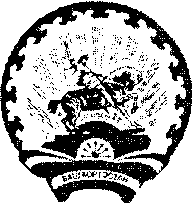          СТӘРЛЕБАШ РАЙОНЫ                                                                                АДМИНИСТРАЦИЯ    МУНИЦИПАЛЬ РАЙОНЫНЫҢ                                                          СЕЛЬСКОГО ПОСЕЛЕНИЯАЛЛАҒЫУАТ АУЫЛ СОВЕТЫ                                                           АЛЛАГУВАТСКИЙ СЕЛЬСОВЕТАУЫЛ БИЛӘМӘҺЕ ХАҠИМИӘТЕ                                                      МУНИЦИПАЛЬНОГО РАЙОНА                                                                                                       СТЕРЛИБАШЕВСКИЙ РАЙОН    KАРАР                                                               П О С Т А Н О В Л Е Н И Е  16 декабрь 2021  г.                         № 52                        16 декабря  2021 й.                                                                              Об условиях приватизации муниципального недвижимого имуществаРуководствуясь Федеральным законом от 21.12.2001 года № 178-ФЗ     "О приватизации государственного и муниципального имущества", Законом Республики Башкортостан от 04.12.2002 года № 372-з «О приватизации государственного имущества Республики Башкортостан», решением Совета сельского поселения Аллагуватский  сельсовет муниципального района Стерлибашевский район Республики Башкортостан от 16.12.2021 г. № 53 «Об утверждении прогнозного плана (программы) приватизации муниципального имущества сельского поселения Аллагуватский сельсовет муниципального района Стерлибашевский район Республики Башкортостан на 2021 год», Администрация сельского поселения Аллагуватский сельсовет муниципального района Стерлибашевский район Республики Башкортостан постановляет:Приватизировать находящееся в собственности сельского поселения Аллагуватский сельсовет муниципального района Стерлибашевский район Республики Башкортостан муниципальное имущество (далее земельный участок):1.1.  Лот 1 – Земельный участок, наименование: земли, назначение: для сельскохозяйственного производства, общей площадью 441000 кв.м., кадастровый  номер 02:43:100702:162, расположенного по адресу:  Республика Башкортостан, Стерлибашевский район, с/с Аллагуватский, в 2144 м к северо-западу от д. Нижний Аллагуват, с земельным участком общей площадью 441000 кв.м., кадастровый номер 02:43:100702:162;2. Установить:2.1. Способ приватизации Имущества, указанного в пункте 1 настоящего постановления – о сдаче на аренду в аукционе с открытой формой подачи предложений о цене Имущества;2.2.  Республика Башкортостан, Стерлибашевский район, с/с Аллагуватский, в 2144 м к северо-западу от д. Нижний Аллагуват, с разрешенным использованием – земли, для сельскохозяйственного производства,  с кадастровым номером 02:43:100702:162, общей площадью 441000  кв.м.- начальный размер ежегодной арендной платы – 5 327, 80 (пять тысяч триста двадцать семь) рублей 80 копеек (без НДС).- шаг аукциона (величина пошагового увеличения начального размера ежегодной арендной платы): 3 % (три процента) или 159,83  (сто пятьдесят девять) рублей 83 копейки.  - задаток: 100 %  (сто процентов) или 5 327 руб. 80  коп.2.3. Форму, сроки и порядок внесения платежа – в наличной (безналичной) форме единовременно в течение тридцати дней с момента заключения договора купли-продажи в валюте Российской Федерации (рублях).3. Обременение на землю сельскохозяйственного назначения отсутствует.4. Постоянно действующей комиссии по организации и проведению аукциона по сдаче на аренду муниципального имущества сельского поселения Аллагуватский  сельсовет муниципального района Стерлибашевский район Республики Башкортостан организовать подготовку и проведение аукциона по сдаче на аренду муниципального имущества сельского поселения Аллагуватский  сельсовет муниципального района Стерлибашевский район Республики Башкортостан, указанного в пункте 1 настоящего постановления.5. Информацию о проведении аукциона по сдаче на аренду муниципального имущества сельского поселения Аллагуватский сельсовет муниципального района Стерлибашевский район Республики Башкортостан разместить на официальном сайте Российской Федерации для размещения информации о проведении торгов www.torgi.gov.ru, на официальном сайте сельского поселения admallaguvat@mail.ru и обнародовать на информационном стенде Администрации сельского поселения Аллагуватский сельсовет муниципального района Стерлибашевский район Республики Башкортостан. 6.    Контроль за исполнением настоящего постановления оставляю за собой.Глава сельского поселенияАллагуватский сельсовет						А.Г.Кулсарина